جلســة عموميـــة  رقم:10/2017   عن صفقـــــــة لكـراء منتــــــــــوج     مرحـــــــاض عمـــــــــومي  بتراب جماعـــــــــة مراكش   المركب التجاري دار التونسي في يوم الثلاثاء 16 ماي 2017 على الساعة الثانية عشرة زوالا ، سيتم بقاعة الاجتماعات الكائنة بمقر محمد السادس فتح الأظرفة المتعلقة بكراء المرحاض العمومي طبقا للجدول أدناه :		بالنفوذ الترابي لجماعة مراكش، ودلك لمدة 3 سنوات ابتداء من تاريخ ظفر المتعهد المقبول بعرض أثمان كراء هذا المرفق.كما يجب أن تكون ملفات المشاركين مطابقة لمقتضيات المرسوم عدد2.12.349 الصادر في 08 جمادى الأولى 1434 الموافق 20 مارس 2013 الخاص بتحديد شروط وأشكال صفقات الدولة وكدا بعض المقتضيات المتعلقة بمراقبتها وتدبيرها، ويمكن للمتنافسين:إما إيداع أظرفتهم ، مقابل وصل ، بمصلحة تدبير الممتلكات الجماعية .إما إرسالها عن طريق البريد المضمون بإفادة بالإستيـلام إلى المكتب المذكور .إما تسليمها مباشرة لرئيس لجنة القبول عند بداية الجلسة وقبل فتح الأظرفة .كما يتعين على المتعهد المقبول أن يقوم بربط المرحاض العمومي بشبكة الماء والكهرباء على نفقته الخاصة.الوثائق المثبتة الواجب الإدلاء بها وفق الشروط التالية: 1- الغلاف الأول : ويتضمن :هوية المتقدم بعرض الأثمان والوثائق المثبتة لذلك ( شخص ذاتي أو معنوي). مذكرة الوسائل البشرية  .التصريح بالشرف .شهادة تثبت الوضعية الجبائية للمعني بالأمر تقل مدتها عن سنة .وصل لضمانة مالية قدرها 1000,00 درهم .شهادة القيد بالسجل التجاريشهادة مسلمة أقل من سنة من الصندوق الوطني للضمان الاجتماعيإشهاد مصادق على صحة إمضائه يتبث فيه المتعهد اطلاعه على كناش التحملات .2- الغلاف الثاني ويتضمن : الواجب السنوي المقترح من طرف المشارك مصحح الإمضاء .ضمانة مالية دائمة عبارة عن شيك في اسم الخازن الإقليمي بقيمة2000.00 درهم. إن المتعهد الذي رست عليه السمسرة ملزم بأداء إتاوة الاستغلال السنوي المقترحة من طرفه قبل الشروع في الاستغلال عن سنة كاملة ويطبق نفس الإجراء عند نهاية كل سنة من سنوات الاستغلال.                                                                    مراكش في : 								رئيس جماعــــــــــــــة مـــــراكشAVIS D'APPEL D'OFFRESN°10/2017Le  Mardi  16/05/2017 à 12 heures,Il sera procédé à la salle des réunions au siège de la Commune de Marrakech Avenue Mohamed VI à l’ouverture des plis concernant l’appel d’offre relatif à la location de toilette publique cité ci - dessus :Situé au périmètre  de la Commune Marrakech, durant la période 3 année à partir de la date de l’admission de l’offre du soumissionnaire retenu.Le cahier des charges règlementant cette opération peut être retiré au bureau du service du Patrimoine Communal au siège de la commune urbaine de Marrakech Avenue Mohamed VI.La présentation des dossiers des concurrents, doit être conforme aux dispositions du décret n° 2-12-349 du 08 Joumada Aloula 1434( 20 Mars 2013) fixant les conditions et les formes de passation des marchés de l’Etat ainsi que certaines dispositions relatives à  leur contrôle et à leur gestion .Les concurrents peuvent :-Soit déposer, contre récépissé, leurs plis au Service du Patrimoine Communal.-Soit les envoyer, par courrier recommandé avec accusé de réception, au bureau précité.-Soit les remettre au président de la commission d’appel d’offres au début de la séance et avant  l’ouverture des plis.- Le Soumissionnaire admis doit s’abonner à la régie Autonome de distribution d’eau et d’électricité de Marrakech pour effectuer le branchement de dite toillette public au réseau d’eau et d’électricité.Les pièces justificatives à fournir sont :I – DOSSIER N°1 COMPRENANT :1/ Identité du concurrent (personne physique ou morale).2/ Une note indiquant les moyens humains.3/ Une déclaration sur l’honneur.4/ Une attestation délivrée depuis moins d’un an par le percepteur du lieu d’imposition.5/ Le récépissé d’une caution de 1000, 00 (dh) 6/ Un Certificat d’immatriculation au registre de commerce.7/Une attestation délivrée depuis moins d’un an par la caisse nationale de sécurité sociale.8/ Déclaration approuvant que le soumissionnaire a pris connaissance des closes du cahier des charges réglementant l’opération.II- DOSSIER N°2 COMPRENANT :La redevance annuelle proposée par le participant pour l’exploitation de la toilette publique.Caution sous forme de chèque certifié au nom du trésorier communal portant la valeur de 2000,00 (Dh).Le Soumissionnaire admis doit payer la redevance annuelle portant sa proposition à l’offre financier avant le début de l’exploitation et ce pour chaque année d’exploitation.								Marrakech, Le …………………….………….			Le Président de la commune de MarrakechROYAUME DU MAROCMinistère de l’intérieur           Wilaya de la Région Marrakech SafiCommune Urbaine de MarrakechDirection générale de directionDivision du Patrimoine Communal              Service de gestion du patrimoine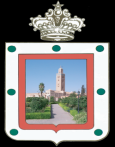 المملكـة المغربيـةوزارة الداخليـــةولاية جهة مراكش أسفيجماعة مراكشالمديرية العامـــة للمصالحقســم الممتلكـات الجماعيـةمصلحــــة تدبير الممتلكات الجماعيةرقم الحصةعنوان المرحاضالمبلغ الشهري1المركب التجاري دار التونسي 200 درهمROYAUME DU MAROCMinistère de l’intérieur           Wilaya de la Région Marrakech SafiCommune de MarrakechDirection générale des servicesDivision du Patrimoine Communal                   Service de gestion du patrimoineالمملكـة المغربيـةوزارة الداخليـــةولاية جهة مراكش أسفيجماعة مراكشالمديرية العامة للمصالحقســم الممتلكـات الجماعيـةمصلحــــة تدبير الممتلكات الجماعيةMontantAdressePartie200 dhToilette qui ce trouve au complexe commerciale DAR TOUNSSI.01